MOD	RCC/68A8/1القـرار 148 ()مهام نائب الأمين العام ووظائفهإن مؤتمر المندوبين المفوضين للاتحاد الدولي للاتصالات ()،إذ يضع في اعتباره أ )	أن القرار 108 (مراكش، 2002) لمؤتمر المندوبين المفوضين طلب من المجلس إنشاء فريق عمل مفتوح أمام مشاركة الدول الأعضاء، يكلَّف بما يلي:’1‘	دراسة سير العمل في لجنة التنسيق، بما في ذلك مهام نائب الأمين العام ودور المسؤولين المنتخبين الآخرين؛’2‘	تقديم تقرير إلى المجلس يتضمن بوجه خاص مشاريع النصوص التي قد تكون ضرورية في حالة تعديل دستور الاتحاد أو اتفاقيته، والتي يمكن للدول الأعضاء أن تستعملها لدى إعداد مقترحاتها في هذا الشأن أثناء المؤتمر التالي للمندوبين المفوضين؛ب)	أن مهام نائب الأمين العام ووظائفه غير مدرجة في الصكوك الأساسية للاتحاد،وإذ يلاحظأن المجلس أنشأ في دورته لعام 2003 فريق عمل للنظر في هذه المسألة،وإذ يلاحظ كذلك أ )	أن الأمين العام مسؤول عن الإدارة العامة لموارد الاتحاد؛ب)	أن على الأمين العام أن يفوّض إلى نائب الأمين العام القيام ببعض وظائف إدارة الاتحاد،وقد درستقرير فريق العمل التابع للمجلس المعني بالقرار 108 الذي قُدِّم إلى المجلس في دورته العادية لعام 2005،وإذ يعترفبالحاجة إلى الاستفادة المثلى من منصب نائب الأمين العام في إدارة الاتحاد،يقـررضرورة  الأمين العام من أجل توضيح التشغيلية والإدارية حرصاً على مزيد من الشفافية والفعالية في إدارة الاتحاديكلف الأمين العام 1	بإعداد توجيهات محددة تتعلق بالمهام المفوّضة إلى نائب الأمين العام وتقديمها إلى الدورة العادية المقبلة للمجلس للنظر فيها، حسب الاقتضاء؛2	بإصدار توجيهات واضحة ومحددة بشأن المهام المفوّضة إلى نائب الأمين العام وجعلها متاحة لأعضاء الاتحاد، وكذلك للموظفين فيه،يكلف الأمين العام كذلكبالإبلاغ عن أي تعديلات على التوجيهات بشأن المهام المفوضة إلى نائب الأمين العام طبقاً للفقرة يكلف الأمين العام أعلاه.___________مؤتمر المندوبين المفوضين (PP-22)
بوخارست، 26 سبتمبر - 14 أكتوبر 2022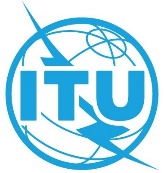 الجلسة العامةالإضافة 8
للوثيقة 68-A18 أغسطس 2022الأصل: بالروسيةالدول الأعضاء في الاتحاد، 
أعضاء الكومنولث الإقليمي في مجال الاتصالات (RCC)الدول الأعضاء في الاتحاد، 
أعضاء الكومنولث الإقليمي في مجال الاتصالات (RCC)القرار 148 (أنطاليا، 2006)القرار 148 (أنطاليا، 2006)مهام نائب الأمين العام ووظائفهمهام نائب الأمين العام ووظائفهملخصنظراً إلى أن الصيغة الحالية تحدد المهام والوظائف بصورة عامة نسبياً، يبدو من المناسب تقديم وصف أكثر تفصيلاً لبعض مجالات أنشطة نائب الأمين العام التي تتناول على وجه الخصوص الحضور الإقليمي، وتحسين كفاءة الحلقات الدراسية الإقليمية، وتعزيز التنسيق والتعاون، مع العمل بشكل عام على زيادة الشفافية والكفاءة في إدارة الاتحاد.الإجراء المطلوبيدعى مؤتمر المندوبين المفوضين إلى النظر في هذا المقترح وإدخال التعديلات اللازمة على القرار 148 (أنطاليا، 2006)، بشأن مهام نائب الأمين العام ووظائفه._________المراجع-